CALL MEETING TO ORDER MEMBERS IN ATTENDANCEAPPROVE MINUTESITEM #1: DELI MASTER; 14 INDUSTRIAL PARKWAYDISCUSSION       PUBLIC HEARING        INVOLVED AGENCIES       NEGATIVE DECLARATION       SITE PLAN APPROVALITEM #2: ZONING & COMPREHENSIVE PLAN UPDATES       DISCUSSIONADJOURNRespectfully Submitted,Carrie M. Allen, City Clerk  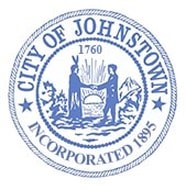 City of JohnstownCity of JohnstownMeetings are broadcast using Facebook Live. The public is able to view the meeting from the official City of Johnstown Facebook page: City of Johnstown, New YorkThe proceedings of meetings are taped for the benefit of the City Clerk; the minutes are not a verbatim record of the proceedings; therefore, the minutes are not a word-for-word transcript.Meeting:Planning Board Meeting Meetings are broadcast using Facebook Live. The public is able to view the meeting from the official City of Johnstown Facebook page: City of Johnstown, New YorkThe proceedings of meetings are taped for the benefit of the City Clerk; the minutes are not a verbatim record of the proceedings; therefore, the minutes are not a word-for-word transcript.Date: Tuesday, April 2, 2024Meetings are broadcast using Facebook Live. The public is able to view the meeting from the official City of Johnstown Facebook page: City of Johnstown, New YorkThe proceedings of meetings are taped for the benefit of the City Clerk; the minutes are not a verbatim record of the proceedings; therefore, the minutes are not a word-for-word transcript.Time: 4:00 p.m.Meetings are broadcast using Facebook Live. The public is able to view the meeting from the official City of Johnstown Facebook page: City of Johnstown, New YorkThe proceedings of meetings are taped for the benefit of the City Clerk; the minutes are not a verbatim record of the proceedings; therefore, the minutes are not a word-for-word transcript.Location: Council Chambers, City HallMeetings are broadcast using Facebook Live. The public is able to view the meeting from the official City of Johnstown Facebook page: City of Johnstown, New YorkThe proceedings of meetings are taped for the benefit of the City Clerk; the minutes are not a verbatim record of the proceedings; therefore, the minutes are not a word-for-word transcript.Presiding Officer:Peter Smith, ChairmanMeetings are broadcast using Facebook Live. The public is able to view the meeting from the official City of Johnstown Facebook page: City of Johnstown, New YorkThe proceedings of meetings are taped for the benefit of the City Clerk; the minutes are not a verbatim record of the proceedings; therefore, the minutes are not a word-for-word transcript.PRESENTABSENT / EXCUSEDLATEPeter SmithPeter SmithBoard Member, ChairmanChandra CotterChandra CotterBoard MemberTerri EasterlyTerri EasterlyBoard MemberBetsy CamarraBetsy CamarraBoard MemberRoberta ThomasRoberta ThomasBoard MemberMichael M. AlbaneseMichael M. AlbaneseBoard Member, City AttorneyChristopher J. VoseBoard Member, City EngineerBoard Member, City EngineerBruce HebererFire ChiefFire ChiefCarrie M. AllenCity ClerkCity ClerkScott JeffersCouncil LiaisonCouncil LiaisonMeeting – March 5, 2024Meeting – March 5, 2024Meeting – March 5, 2024Meeting – March 5, 2024Meeting – March 5, 2024Meeting – March 5, 2024Meeting – March 5, 2024Action TakenAction TakenAction TakenAction TakenAction TakenAction TakenAction TakenMotion:Board MemberAyes:Absent:Seconded:Board MemberNoes:Abstain:Discussion:Item #1: Deli MasterItem #1: Deli MasterOpened: Opened: Speakers:Closed:Closed:Action Taken: Motion:Board MemberAyes:Absent:Seconded:Board MemberNoes:Abstain:Discussion:Action TakenAction TakenAction TakenAction TakenAction TakenAction TakenAction TakenMotion:Board MemberAyes:Absent:Seconded:Board MemberNoes:Abstain:Discussion:Time:Motion:Board MemberAyes:Absent:Seconded:Board MemberNoes:Abstain: